Læreplan i valgfaget design og redesignFastsatt som forskrift av Kunnskapsdepartementet 8. juni 2012.Gjelder fra 01.08.2012 Gjelder til 31.07.2020 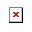 Formål Valgfagene skal bidra til at elevene, hver for seg og i fellesskap, styrker lysten til å lære og opplever mestring gjennom praktisk og variert arbeid. Valgfagene er tverrfaglige og skal bidra til helhet og sammenheng i opplæringen.Samfunnet er avhengig av kreative og innovative samfunnsborgere som omsetter ideer til nye produkter og virksomheter. Det å benytte og videreutvikle forkastede produkter og materialer kan bidra til å skape forståelse for at det vi omgir oss med har en verdi. Dette bidrar til å utvikle miljøbevissthet ved å rette søkelyset mot den enkeltes rolle i forbrukersamfunnet lokalt og globalt.Valgfaget design og redesign skal legge til rette for at elevene får utvikle kreativitet, skaperglede og mestring, og at håndverk og kulturarv ivaretas. Dette skjer gjennom en designprosess der praktiske løsninger fra idé til ferdig produkter står sentralt. Arbeidet innebærer å planlegge, designe og framstille et produkt ut fra egne ideer eller i samarbeid med andre. Der det er hensiktsmessig kan samarbeid med lokalt næringsliv åpne opp for større forståelse for ulike yrker, og øke elevenes interesse for verdiskaping i lokalsamfunnet. Valgfaget henter hovedelementer fra kunst og håndverk/duodji og samfunnsfag.Hovedområder Valgfaget er strukturert i to hovedområder. Hovedområdene utfyller hverandre og må ses i sammenheng. Oversikt over hovedområdene:Designprosess Hovedområdet omfatter utviklingen av ett eller flere produkter med utgangspunkt i egen idé eller i samarbeid med elever eller aktører i lokalsamfunnet. I designprosessen inngår idéfase, å bearbeide ideer og prøve ut og vurdere materialer og teknikker, samt å vurdere de ulike estetiske og funksjonelle løsningene. Hovedområdet innbefatter også vurderinger av gjenbruk av materialer der dette inngår i prosessen.Produkt Hovedområdet omfatter praktisk skapende arbeid der elevene utvikler materialkunnskap og håndverksteknikker. Kjennskap til hvilke konsekvenser bruk og misbruk av ressurser kan få for miljøet og samfunnet, er en del av hovedområdet. Samarbeid med lokalsamfunnet kan inngå.Timetall Valgfaget design og redesign: 57 årstimerTimetallet er oppgitt i 60 minutters enheter.Grunnleggende ferdigheter Grunnleggende ferdigheter er integrert i kompetansemålene på fagets premisser.Kompetansemål Design og redesignDesignprosessMål for opplæringen er at eleven skal kunne bruke arbeidstegning, materialskisser eller digitale verktøy og designe en eller flere bruksgjenstander eller kunstprodukterforeta bevisste valg av materialer og teknikker ut fra estetiske, funksjonelle, natur- og miljømessige hensyn og mulighet for gjenbrukbeskrive ulike løsningsalternativerProduktMål for opplæringen er at eleven skal kunne bruke egnede teknikker, materialer og verktøy i produksjonen av en eller flere bruksgjenstander eller kunstproduktutveksle synspunkter om verdien av design og redesign i et miljø- og samfunnsperspektivVurdering Bestemmelser for sluttvurdering:StandpunktvurderingEksamen for eleverEksamen for privatisterDe generelle bestemmelsene om vurdering er fastsatt i forskrift til opplæringsloven.HovedområderDesignprosessProduktÅrstrinnOrdning10. årstrinn eller det trinnet faget avsluttes påElevene skal ha en standpunktkarakterÅrstrinnOrdning10. årstrinn eller det trinnet faget avsluttes påDet er ikke eksamen i fagetÅrstrinnOrdning10. årstrinn eller det trinnet faget avsluttes påDet er ikke privatistordning i faget